Пермская краевая общественная организация "Любительская хоккейная лига Прикамья"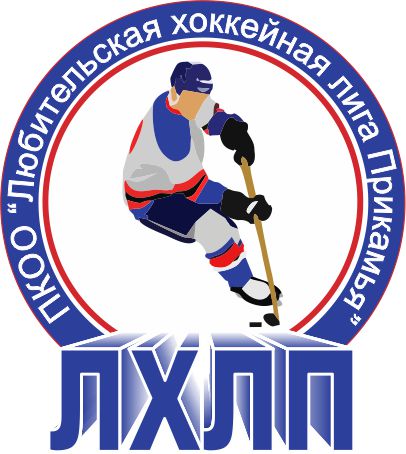  Кубок им В.П. СухареваЗаявка на матчПодпись руководителя команды:			___________ / ______________ /							                                          расшифровка
Дата заполнения: 		___________Полное названиеХоккейный клуб «Сильвинит»НазваниеХК «Сильвинит»ТренерВыводцев Михаил НиколаевичСезон2015/2016АдминистраторСамошин Сергей Николаевич№ п/пФ.И.О.АмплуаВр, Зщ, Нп№
игрока в заявкеОтм.
К, АОтметка игрока на игру (с номером)1Долгин Юрий Анатольевичвр12Чазов Максим Алексеевичвр583Чемякин Максим Вячеславовичвр24Выводцев Михаил Николаевичзщ555Гагарских Роман Игоревичзщ196Ганжа Валерий Николаевичзщ287Ермаков Роман Олеговичзщ908Зайцев Артур Вадимовичнп299Капустин Вячеслав Михайловичнп13А10Лыткин Антон Валерьевичзщ9411Лыткин Сергей Валерьевичнп8512Митянин Артем Анатольевичнп1113Нечаев Антон Владимировичнп1714Пашин Максим Геннадьевичзщ7215Пегушин Сергей Васильевичнп3316Самошин Евгений Николаевичзщ6117Самошин Сергей Николаевичнп7А18Солдацков Владимир Сергеевичнп1019Суханов Николай Ивановичнп73К20Шаламов Вадим Сергеевичнп8321Шумихин Сергей Николаевичзщ7122232425